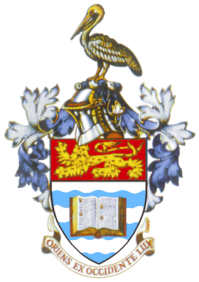 THE UNIVERSITY OF THE ST. AUGUSTINE, , OFFICE OF THE CAMPUS REGISTRARSTUDENT AFFAIRS (EXAMINATIONS)TELEPHONE: (1-868) 662-2002 ext. 82155 E-mail: exams@sta.uwi.edu REQUEST FOR MAILING OF CERTIFICATETO BE COMPLETED BY ST. AUGUSTINE GRADUATES ONLY(Please print responses in block letters.)INFORMATIONPayment for courier services must be made via the Online Payment Facility found on https://sta.uwi.edu/examinations/Proof of payment must be forwarded with this completed Form to exams@sta.uwi.eduNote: You are responsible for the accuracy of the information on this form.  Please print clearly.Graduate’s Name: 	_________________________________________________________________                                                                                             Surname/s			_________________________________________________________________	                                                         First Name		            Middle Name/sStudent ID#:		_________________________________________      Faculty:			_________________________________________________________________Title of Degree/Diploma/Certificate:	____________________________________________________E-mail Address: 	_________________________________________________________________Mailing Address:	______________________________________________________________________________________________________________________________________________________Contact Number/s: 	_________________________________________________________________Mailing Option:     Courier Service (Pre-Paid)Signature:  __________________________________                          Date: _________________________FOR OFFICIAL USE ONLYThe RegistrySt. Augustine2021/01/12Date Paid:Courier Service Provider:Receipt Number:Air Waybill Number:Amount Paid:Date Dispatched:Received By:Dispatched By: